Министерство образования и науки Республики БурятияМуниципальное образование «Закаменский район»МКУ «Закаменское районное управление образования»Республиканский дистанционный этап Всероссийского конкурса «Моя малая родина: природа, культура, этнос»  Номинация:«Этноэкология и современность» МАОУ ДО «Центр дополнительного образования»Республика Бурятияг. Закаменск«Обереги из экологически чистых материалов»Автор: Шагжеева Номина Дашаевна, ученица 8 класса Руководитель: Маргарита Дабаевна Жалсанова, учитель технологии, педагог дополнительного образования, руководитель творческого объединения по краеведению «Хонгоодоры» МАОУ ДО ЦДО2020ОглавлениеПояснительная записка							3Актуальность проекта							6Предварительный подсчет себестоимости изделия		7Последовательность изготовления кулонов из камня		7Изготовление кулона из бараньих косточек				8Практическая значимость							9Список научной литературы						10Приложения 									11Пояснительная запискаВведение Целью работы являлись разработка и создание кулонов и оберегов из камней и бараньих косточек с использованием бурятских национальныхэлементов.Для этого мы изучилитрадиционные украшения бурят, сакральные атрибуты шаманов, значение украшений в одежде девушек и женщин.    Традиционная культура бурят – это сложная система, такие знаковые системы, как цвет, орнаменты, числа, обладают высоким  статусом. Постепенно изучая систему символов и ассоциаций, знаков и значений, познание которых сегодня позволяют глубже понять собственные истоки. Особенности функционирования вещей проявляются уже в процессе их изготовления. Создавая вещь,  осознаешь связь сокружающим миром, который  подразделяется на две части: мир знаков и мир вещей.Изготовление изделий из кожи, меха, дерева, металла, войлока всегда относилось к сфере священного. В древности мастер должен был не только взять подходящий для него материал, а попросить на это согласие у природы. Так у разных народов возникли магические обряды, ритуалы, а в результате  получался полезный предмет.Каждый завиток и цвет орнамента имеет свой смысл. А саморнаментвыражаетопределенные мысли и отношение к предмету». Как сакральный атрибут маркера-посредника между мирами, одежда шамана изобиловала украшениями в виде плоских стилизованных фигурок волка, медведя, многочисленных трубчатых подвесок, сделанных из железа, лоскутками ленточек, кистей, перьев птиц и т.д. На подол, рукава, нижний край нагрудника нашивалась бахрома, нарезанная из кожи. На спину, на уровне лопаток, прикреплялась толстая железная пластина (архалан), к ней подвешивались разные цепи, жгуты. На грудь шаман надевал бронзовое зеркало.Ритуальная одежда. В первую очередь следует обратить внимание на одежду служителей культа - шаманов, которые для проведения обрядов надевали специальный костюм (оргой), сильно отличающийся от обычной одежды бурят. Являясь материальным воплощением архаических представлений бурят о традиционной картине мира, культовый костюм сохранил наиболее древние формы покроя одежды, формы головного убора и обуви. Это был халат или плащ из замши с прямым разрезом спереди, полы сходились встык, завязывались или застегивались на пуговицы. Прямые рукава пришивались прямо к стану.Цвет обрядового костюма указывал, какое место занимает шаман в иерархии жрецов. У шамана высшего класса оргойбыл белым, у низшего - синим. Шапка также соответствовала его рангу. У простого служителя (хара) она была сшита из меха, чаще из меха рыси, и имела на макушке кисточки из лент (залаа). Голову шамана, достигшего высшего ранга, венчал головной убор в виде короны из железного обруча с рогами изюбра, по бокам которого свисали железные конусообразные подвески (холбого). Сзади прикрепляли длинную железную цепь из нескольких звеньев с подвесками на конце. Обязательными элементами ритуального костюмного комплекса были трость с ручкой в виде головы лошади (моринhорьбо) и шаманский бубен (хэсэ), которые использовались в качестве средств передвижения шамана во время его путешествий в ином мире. Выполняла ритуальную функцию и обувь поршневого типа, как важнейший компонент обрядово-ритуальной практики, указывающая одновременно и на древность своего происхождения (Бадмаева. 1987. С. 81, 107).Женские украшения восточных бурят отличались сложностью, многосоставностью и многокомпонентностью. Они были выполнены в основном из серебра со вставками из коралла (наиболее ценным считался розовый коралл), бирюзы, янтаря (хуба). Нагрудные украшения из серебра квадратной формы (тэбхэргуу), треугольной - (зурхэнгуу), а также круглой и аркообразной были по сути дела серебряными медальонами. В них, как в обереги, обычно вкладывались кусочки бумаги с молитвами на тибетском языке. Кроме того, по традиционным представлениям данный металл обладал магико-лечебным свойством. Украшения располагались в три ряда напротив женских детородных органов. Первый ряд располагался на уровне груди (хоомойнбурханайгуу), второй ряд напротив пупка (энгэрэйкаюуканайгуу), нижний ряд - на уровне гениталий (бэлэхонхо-энгэрэйзуудхэл, hабхагhанжуурга - юрн). Считалось, что если серебряные украшения находятся "возле груди, то не будет мастита, возле матки - не будет женских болезней". Кроме того, эти места представлялись вместилищем концентрированной порождающей стихии и соотносились с понятием Жизнь, Мать-Земля. Положение украшений, с одной стороны, усиливало энергетическое воздействие этих сил и стимулировало творческое начало (серебро как вместилище сульдэ), с другой стороны, украшения нейтрализовали их хаотическую, хтоническую природу.Молодые женщины и девушки на выданье носили боковые подвески (hанжуурга). Это украшение состояло из двух круглых серебряных пластин (бэhынхантарга, бэлэ), которые закреплялись с обеих сторон на уровне пояса у молодых женщин, у девушек на поясе. К одной пластине на плетеной шелковой ленте или серебряной цепочке подвешивались щипцы для выдергивания волос, бороды (шэмхуур), уховертка (hультибша), зубочистка (шуднэйшэгшуур). На другой пластине висели - маленький замочек, миниатюрный нож (хутага) и огниво (хэтэ). Подвески заканчивались пышными кистями из шелковых нитей красного, зеленого и желтого цветовАктуальность проектаУкрашения занимают особое место в жизни человека. Особенно колоритно выглядят изделия, выполненные в национальных традициях.  Мы создали кулоны и обереги из камней, бараньих косточек, кожи. Для этого собрали камни овальной, округлой формы. Также подготовили бараньи косточки, бусы. Распороли старую кожаную сумку.Так как кулоны и обереги малы по объему, то соответственно материала нужно мало. Можно использовать кожу от старых женских сумочек, сапожек. Можно собрать камни красивой формы на берегу речки. Также специально собирать бараньи и говяжьи косточки. Все это почистить, посушить и подготовить для изготовления кулонов. Цель: изготовить кулоны и обереги из камней, косточек и кожи.Задачи:- собрать речные камни, бараньи косточки, бусинки;- распороть старую женскую сумочку;- вырезать тонкие полоски из кожи;-нарисовать бурятские орнаменты и тотемные изображения на камнях     и косточках;- приклеить полоску кожи вокруг камня;- через проделанные дырочки в косточках продеть полоску кожи;- окончательная обработка кулонов.Подготовка материалаДля изготовления кулонов мы использовали речные камешки, бараньи косточки, бусинки и кожу. Все камешки мы почистили и просушили. Старую кожаную сумочку распороли, убрали нитки и почистили. Затем нарезали тонкие полоски и круглые заготовки.Предварительный подсчет себестоимости изделияВыбор оборудования и средствКисточка для крашенияНожницы Сантиметровая лентаПоследовательность изготовления кулонов из камняСобранные камни почистили и просушили. Шероховатости отшлифовали мелкозернистой наждачной бумагой.Старую кожаную сумочку распороли, убрали нитки и почистили. Затем нарезали тонкие полоски кожи шириной в 1 см. Клеем «Момент» приклеили подготовленную полоску длиной в 70-80 см на ребро камней. Внизу кулона оставили полоску кожи длиной в 5-7 см. Туда нанизали одну бусинку. Затем взяли полоску кожи размером 5х10 см, разрезали ее бахромой, оставив нетронутой 1см кожи. Затем на подготовленную полоску намазали клей и скрутили жгутиком. Получилось аккуратная бахрома, которую мы прикрепили на полоску ткани внизу кулона. Затем мы взяли тонкую полоску кожи шириной в 1 см и приклеили жгутиком на верху камня .Затем нарисовали масляной краской на одной стороне камня всадника с тотемным флагом. На другой стороне нарисовали бурятский орнамент. Кулон готов.Изготовление кулона из бараньих косточекСобранные бараньи косточки почистили от грязи и остатков мяса. Затем отшлифовали их мелкозернистой наждачной бумагой. Просверлили их в двух местах – на концах косточек. Затем нарезали тонкие полоски кожи шириной в 1 см. Продели одну нарезанную кожаную ленту длиной в 80 см через верхние дырочки и приклеили концы клеем «Момент». Через нижние дырочки продели другую полоску кожи длиной в 10 см. Туда нанизали одну бусинку. Затем взяли полоску кожи размером 5х10 см, разрезали ее бахромой, оставив нетронутой 1см кожи. Затем на подготовленную полоску намазали клей и скрутили жгутиком. Получилось аккуратная бахрома, которую мы прикрепили на полоску кожи внизу кулона. На одной стороне косточки мы нарисовали масляной краской всадника с тотемным флагом, а на другой – бурятский орнамент. Кулон готов.Изготовление кулона из кожиПроцесс изготовления такой же, как и в предыдущих двух изделиях. Только вместо камешек и бараньих косточек мы использовали вырезанные из кожи кружочки.Два подготовленных кружочка мы соединили изнаночной стороной внутрь друг к другу. Затем пробили их дырочками на одинаковом расстоянии друг от друга. Получилось 12 дырочек. Одну полоску кожи продели через эти дырочки, а концы закрепили клеем на кружочках.На лицевой стороне кружочка мы нарисовали масляной краской на одном из них знак «Соембо», и на другом кулоне всадника с тотемным флагом. Через верхнюю дырочку продели нарезанную полоску кожи, концы которой приклеили клеем. Кулон готов.Экономическая и экологическая оценка готовых изделийКулоны выполнены из экологически чистых продуктов: речных камней, бараньих косточек и кожи.В работе использовали клей «Момент», бусинки и масляные краски. Всего израсходовано средств на сумму 499 рублей – это цена затраты на все кулоны. Всего изготовлено 9 штук. Себестоимость одного кулона составляет 56 рублей. В экономическом плане я не затратила много денег.НовизнаКулоны из бараньих косточек и камешек  нигде не изготавливаются, и в продаже их нет. Это эксклюзивные изделия, выполненные в единственном экземпляре и будут цениться высоко. Цена одного готового кулона будет стоить 300 рублей.Практическая значимостьГотовые кулоны можно дарить своим близким и родственникам, продавать. Их можно носить на вечерних нарядах, и на повседневной одежде.Реклама Кулоны, изготовленные из экологически чистых продуктов, изготавливаются только у нас.  Принимаем заказы от населения. Продукция будет готова в кратчайшие сроки. Приобретайте у нас эксклюзивные кулоны за недорогую цену по адресу: Республика Бурятия,Закаменский район, у. Енгорбой,ул. Школьная, 17МАОУ «Енгорбойская СОШ».Телефон: 8 (30137) 92-5-43Список научной литературы1. Абаева, 2004 — Абаева Л.Л. Экологическая культура в контексте архаичных верований и шаманских традиций // Буряты (Народы и культуры). Отв. ред. J1.JI. Абаева, H.JI. Жуковская. М., 2004. - С.480-4872. Бадмаева, 1982 — Бадмаева РД. Коллекция бурятского костюма XIX — начала XX вв. в Этнографическом музее // Материальная культура и искусство народов Забайкалья. Улан-Удэ, 1982. - С.26-3 83. Бадмаева, 1987 Бадмаева РД. Бурятский народный костюм. - Улан-Удэ, 1987.- 144 с.4. Бурятская национальная одежда, 2001 — Бурятская национальная одежда. (Методические разработки национально-регионального компонента по профессии «Портной»). — Улан-Удэ, 2001. — 36 с.5. Манушкина, 2001 — Манушкина Е.Г. Свадебные обряды западных бурят в K.XIX начале XX вв. - Иркутск, 2001. - 26с.6.Нацов, 1995 Нацов Г.-Д. Материалы по истории и культуре бурят. -Улан-Удэ, 1995.- 155 с.7. Николаева, 2002(a) Николаева Д.А. Отражение возрастного статуса в женской одежде. Источниковедение: Материалы международной научной конференции. - Улан-Удэ, 2002. - С.52 - 59.8. Николаева, 2002(6) Николаева Д.А. Семантика приданого невесты в свадебной обрядности сартулов // Этническая культура: история и современность. - Выпуск 7. - М.- Улан-Удэ, 2002.- С. 196-2059. Останина С.  Лоскутное шитье  10.Джоанна Валли Берти   Лоскутное шитье11.Энциклопедия. Рукоделия12.Молотобарова О.С. Кружок изготовления игрушек-сувениров13.Щеблыкин И.К. Аппликационные работыПриложение 1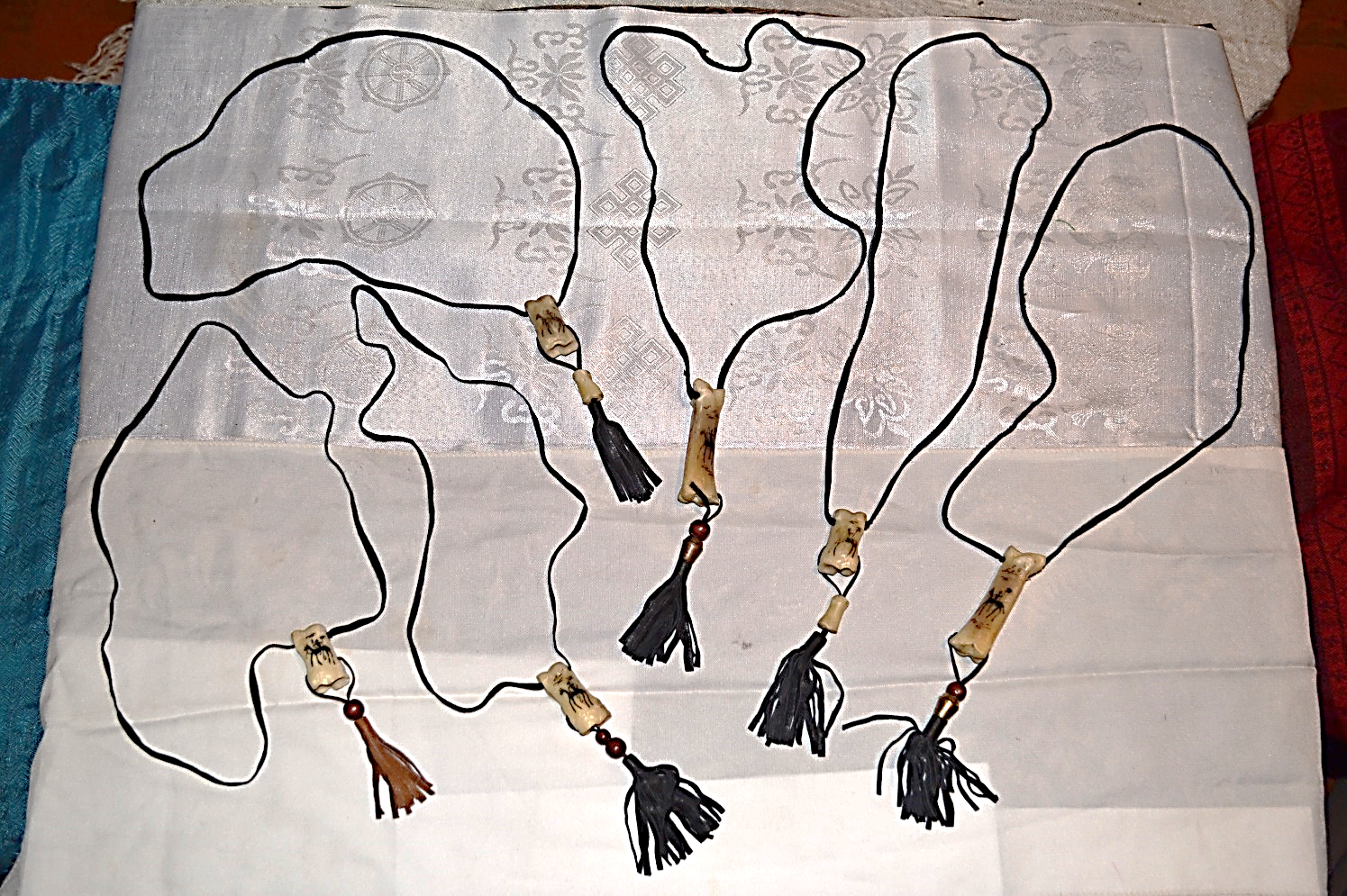 Кулоны из бараньих косточек. Лицевая сторона с тотемным изображением 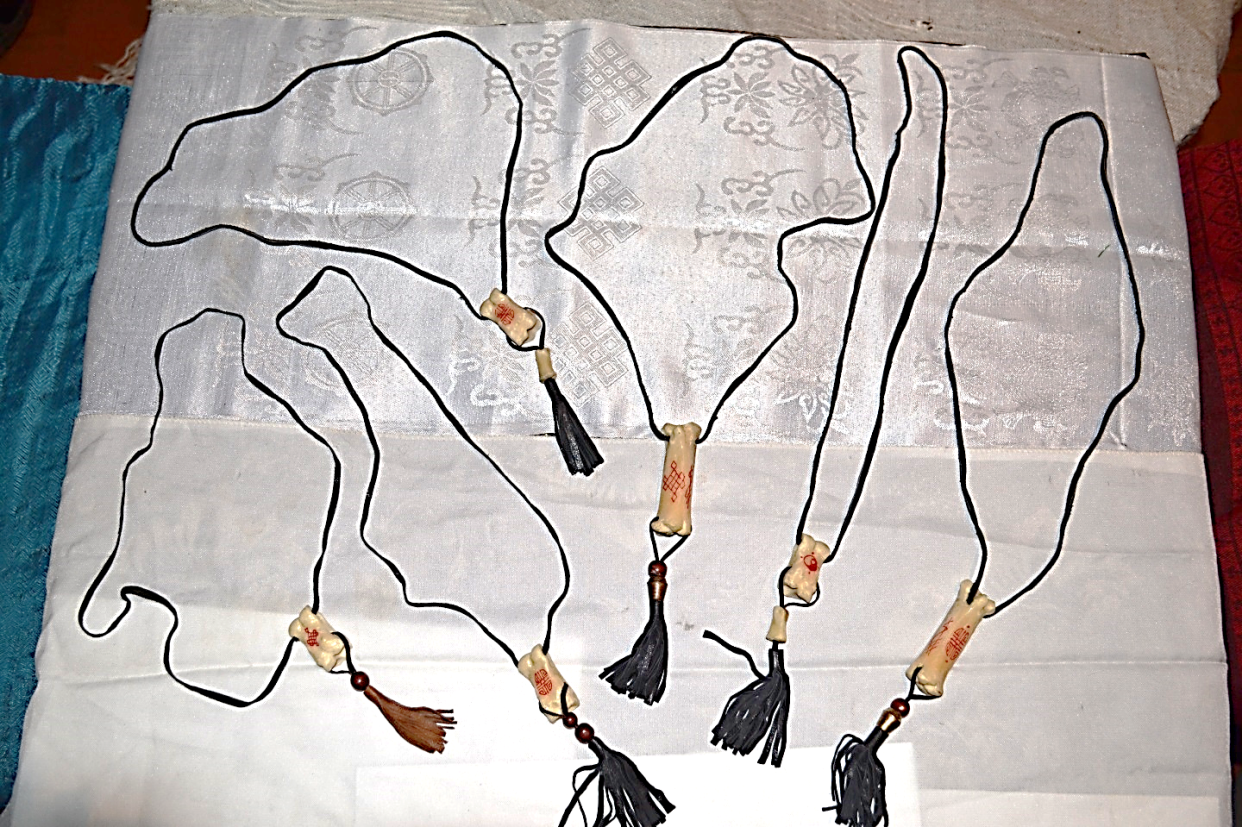 Кулоны из бараньих косточек. Изнаночная сторона с бурятским орнаментом. 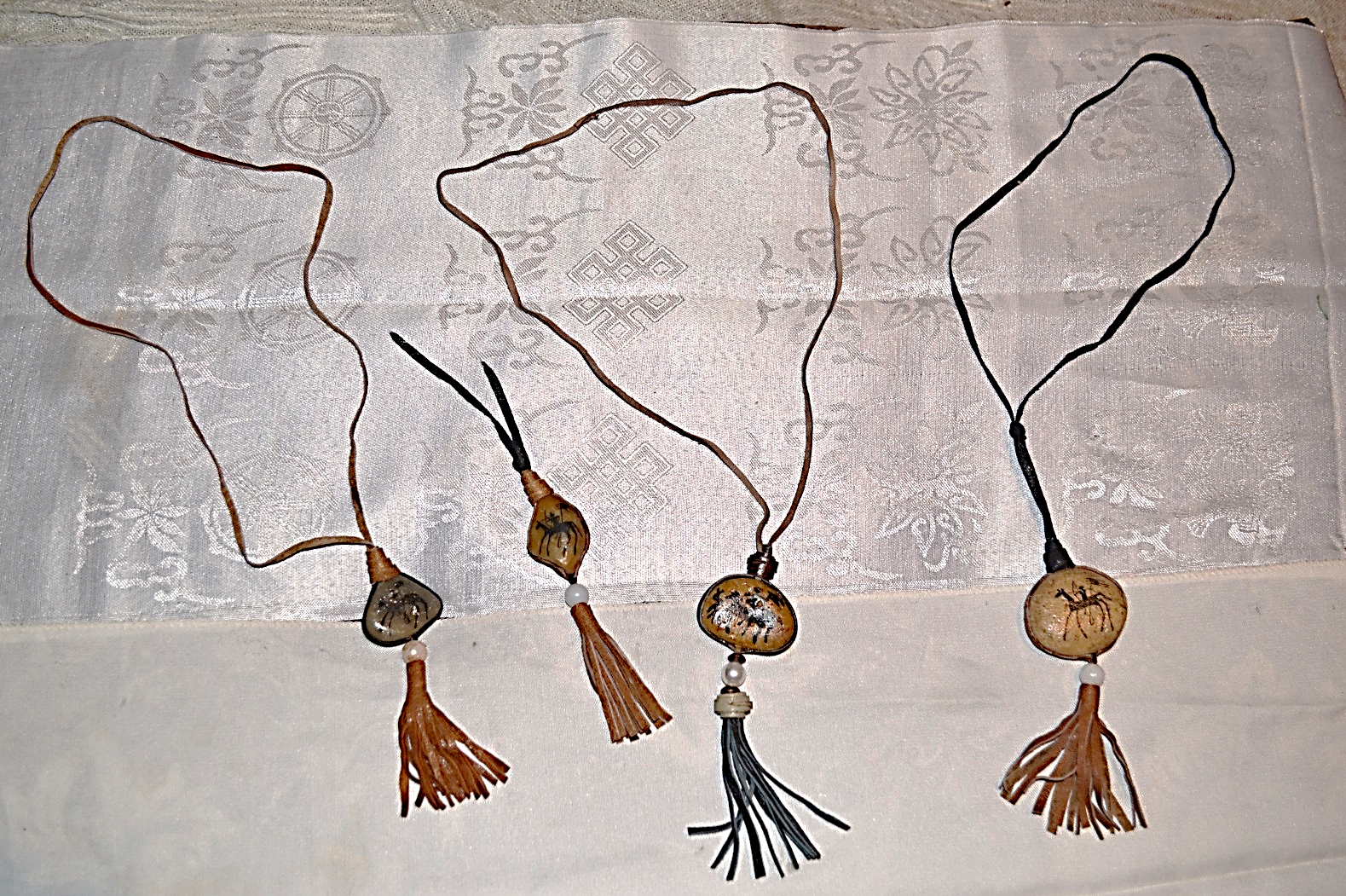 Кулоны из камешек. Лицевая сторона с тотемным изображением. 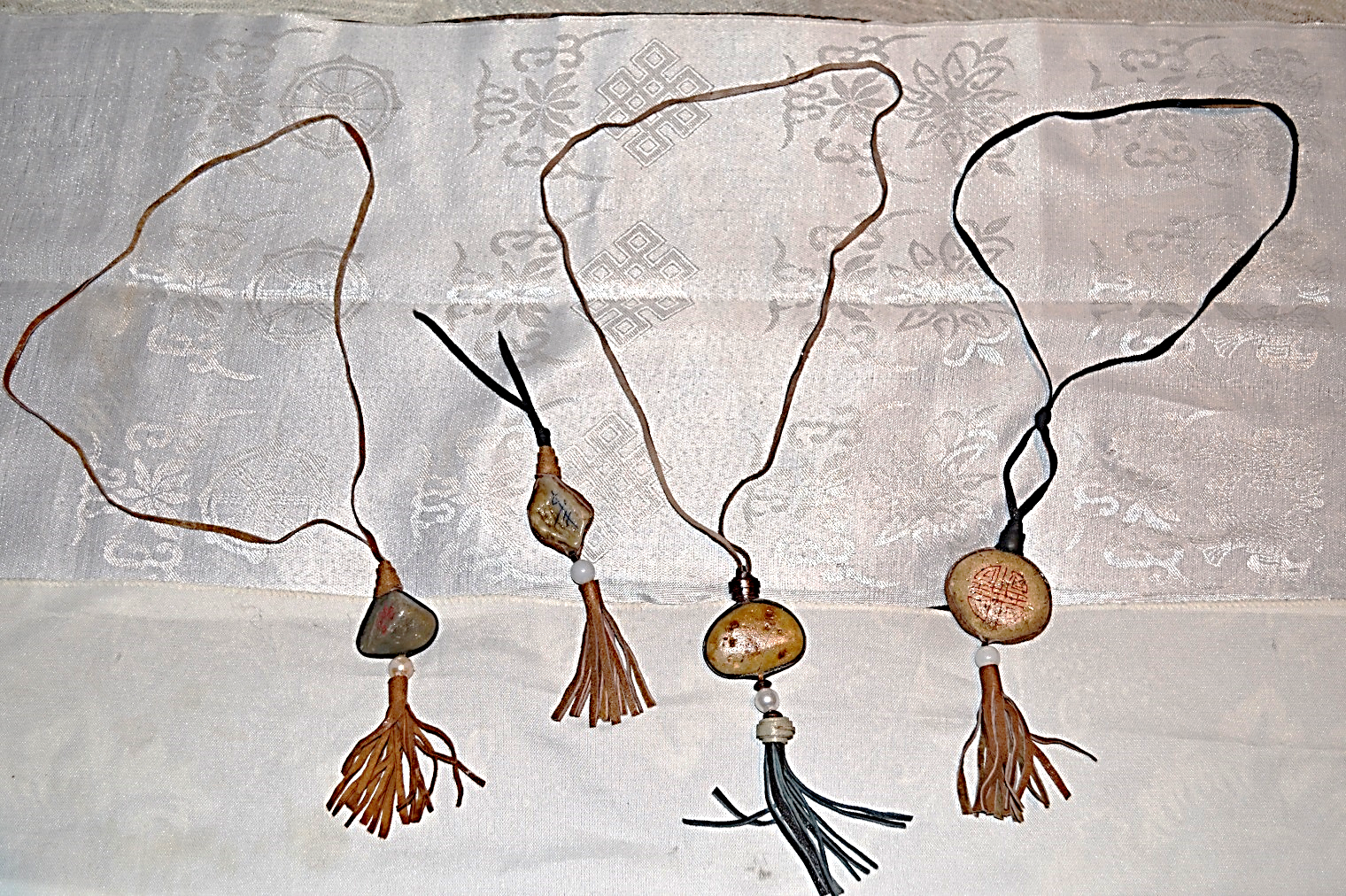 Кулоны из камешек. Изнаночная сторона с бурятским орнаментом.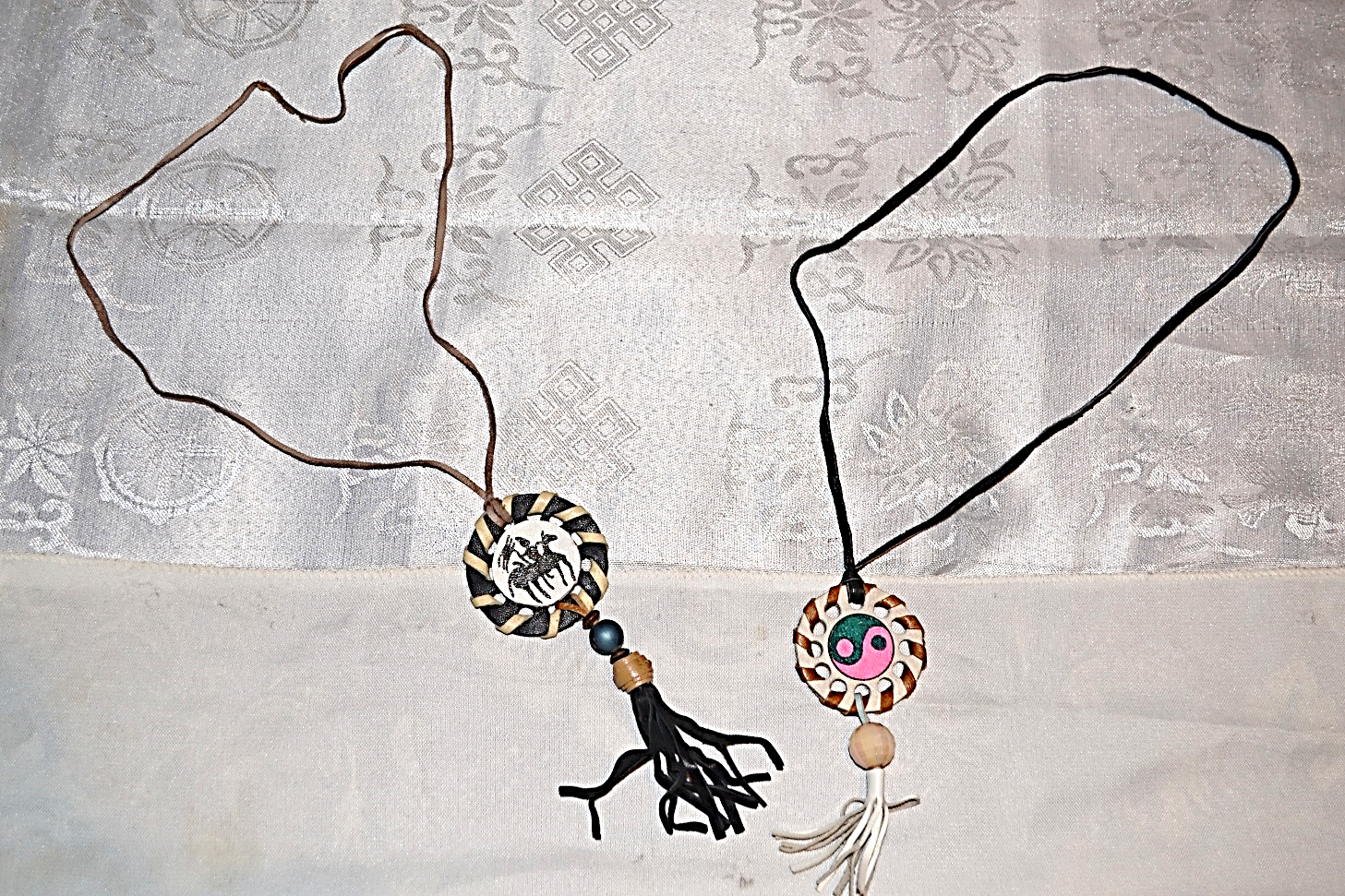 Кулоны из кожи. Лицевая сторона с тотемным изображениям и знаком «Соембо»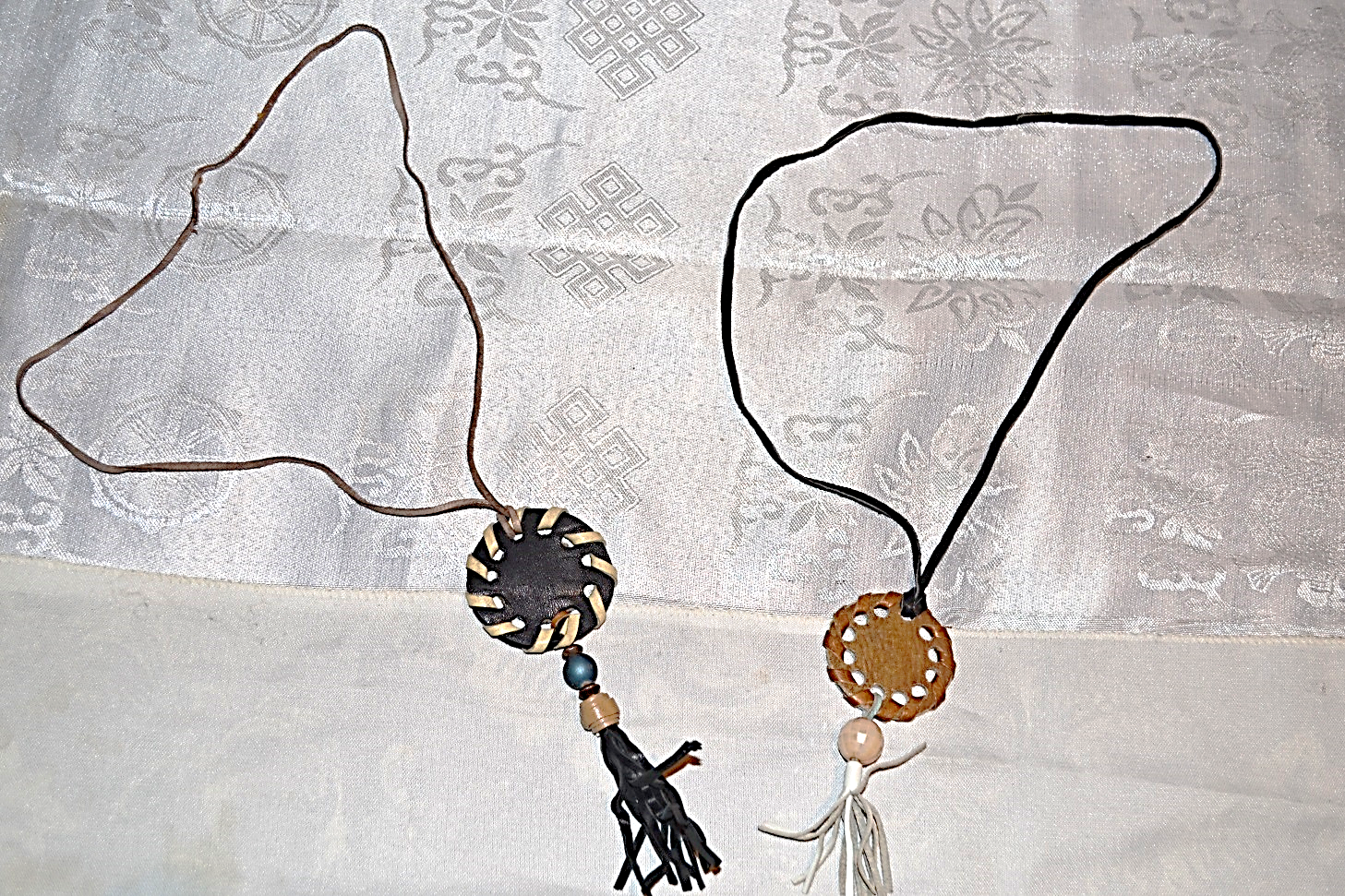 Кулоны из кожи. Изнаночная сторона без изображений.Наименование материалаЦена Расход Всего (руб)Речные камешки3 штуки0Бусинки от старых бус11  штук 0Кожа Отрезки 0Клей «Момент»72 2 тюбика144Масляные краски2501 набор250Кисточки  тонкие502 штуки100Итого:                                                                                  499Итого:                                                                                  499Итого:                                                                                  499Итого:                                                                                  499